Microsoft OfficeAverage 60 WPM typing speedQuick learnerAdapts to rapid changePrioritizing tasksConflict resolutionAttention to detailClear communicationData entryProblem-solvingBilling entry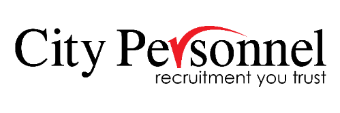 Candidate 82571City Personnel | (401)331-2311Work HistoryJan 2018 – Sep 2022Customer Service Wadhams Enterprises, Phelps, NY Acted as a liaison between customers, terminals, and driversProvided customers with up-to-date information regarding deliveriesEntered, updated, and maintained data in multiple databasesSorted and prioritized customer requests and incoming emailsCompleted data entry promptly, ensuring accurate informationTracked and addressed issues pertaining to freight pickup and deliveriesFound solutions and applied the proper company policyProvided customer care over the phone and ensured customer satisfactionBilling EntryOct 2016 – Jan 2018Billing Entry Wadhams Enterprises, Phelps, NYActively monitored for incoming billsInspected and verified the accuracy of incoming billsInputted accurate billing informationEvaluated the priority of billsEvaluated additional paperwork and verified its accuracyEntered any missing information into the systemEnsured that all bills are properly marked and completedUtilized programs such as Lotusnotes, TMW imagine, and Bulk editor to facilitate tasksMonitored email and communicated with coworkers to meet deadlinesSep 2015 – July 2016G4S Security Guard Sutherland Global Services, Rochester, NYEnforced policies concerning staff and visitorsControlled access to the premises by checking security passes and directing visitorsVigilantly monitored the grounds and premises by security camerasInvestigated suspicious activity and took appropriate actionMonitored alarm systems and took action when triggeredFiled detailed reports on all security incidentsCalled and reported incidents to authorities, providing information and assistance as neededNov 2014 – Aug 2015G4S Security Guard MetLife Facility, Warwick, RIEnforced policies concerning staff and visitorsControlled access to premises by checking security passes, and directing visitorsVigilantly monitored grounds and premises by the security camerasInvestigated suspicious activity, and problems, and took appropriate actionMonitored alarm systems and took action when triggeredCarried out routine patrols and checks on foot and in vehicleCalled and reported incidents to authorities, providing information and assistance as neededDec 2013 – Jan 2014Intern Police Department of Taunton, Taunton, MAAssisted officers on patrolWitnessed and understood police procedure during callsAssisted in investigation and utilized databasesAssisted the street crimes unit and set up operations in a civilian capacityWorked in the dispatch office and front desk, in a civilian capacityWitnessed the daily procedures of a police departmentEducationBachelor of Science: Forensic Psychology University of New Haven, New Haven, CTSkills